STUDY SCHEDULE WORKSHEET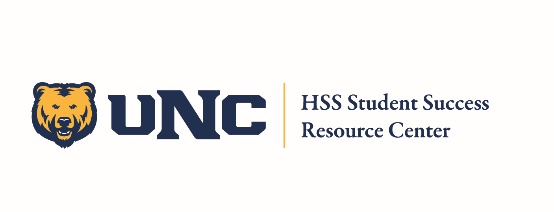 Crafting a clear study schedule can help you stay focused and efficient when preparing for exams. Your Success Coach will help you design your study schedule with the following questions. Contact us at HSS.StudentSuccess@unco.edu or Call 970-351-3140 with questions, resources, and support.On-Campus Resources Available for You to Use:The Writing Center: Ross 1230, 970-351-2056.Tutorial Services: Library L149, 970-351-1904. Bio~Chem~Math Lab: Ross 1250  Study Goal:Write down the class and format of the exam. Ex. History 100, short answer and multiple choice.What class is this for?1Identify your strengths and worries with the material. What parts do you need to focus on? Ex. Matching the date with the event Get Focused2State the strategy for practicing and engaging with the material. Ex. Create 3 flashcards per event: 1 with the date, 1 with the time of year, and 1 with context (events that happened before and after).Get Options3Decide how often and long you will study: remember, some is not a number and soon is not a time. Ex. Practice the flashcards every morning and evening from 8:30-9:30 (am/pm).Get Real4Plan WHEN you need to start studying to prepare for the exam. Ex. Complete the flashcards by Saturday; study Sunday, Monday, Tuesday, and Wednesday before my test on Thursday.Get DeadlinesAdditionalWhat else could you do to practice for the exam?Notes